Razpored dela po dnevih in po predmetih  od 4.5 do 8.5.2020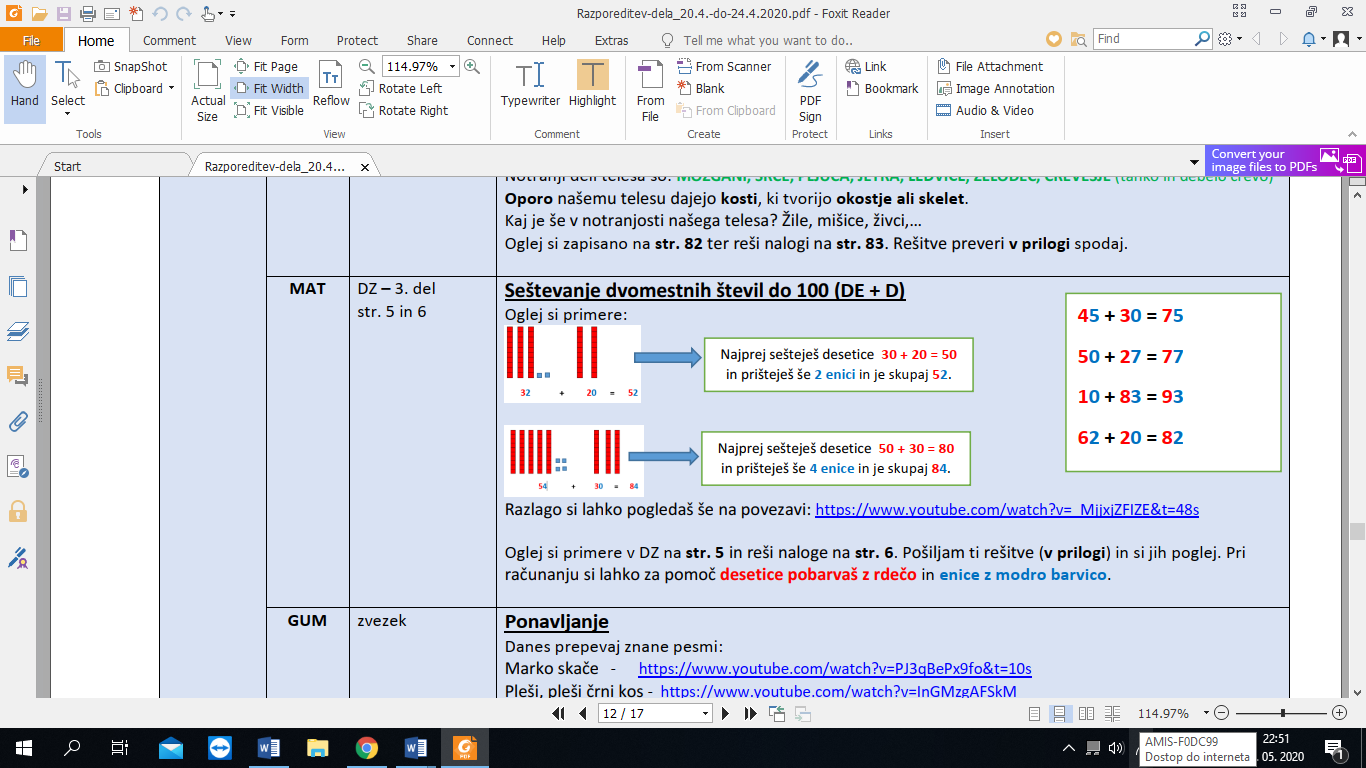 PRILOGA SPO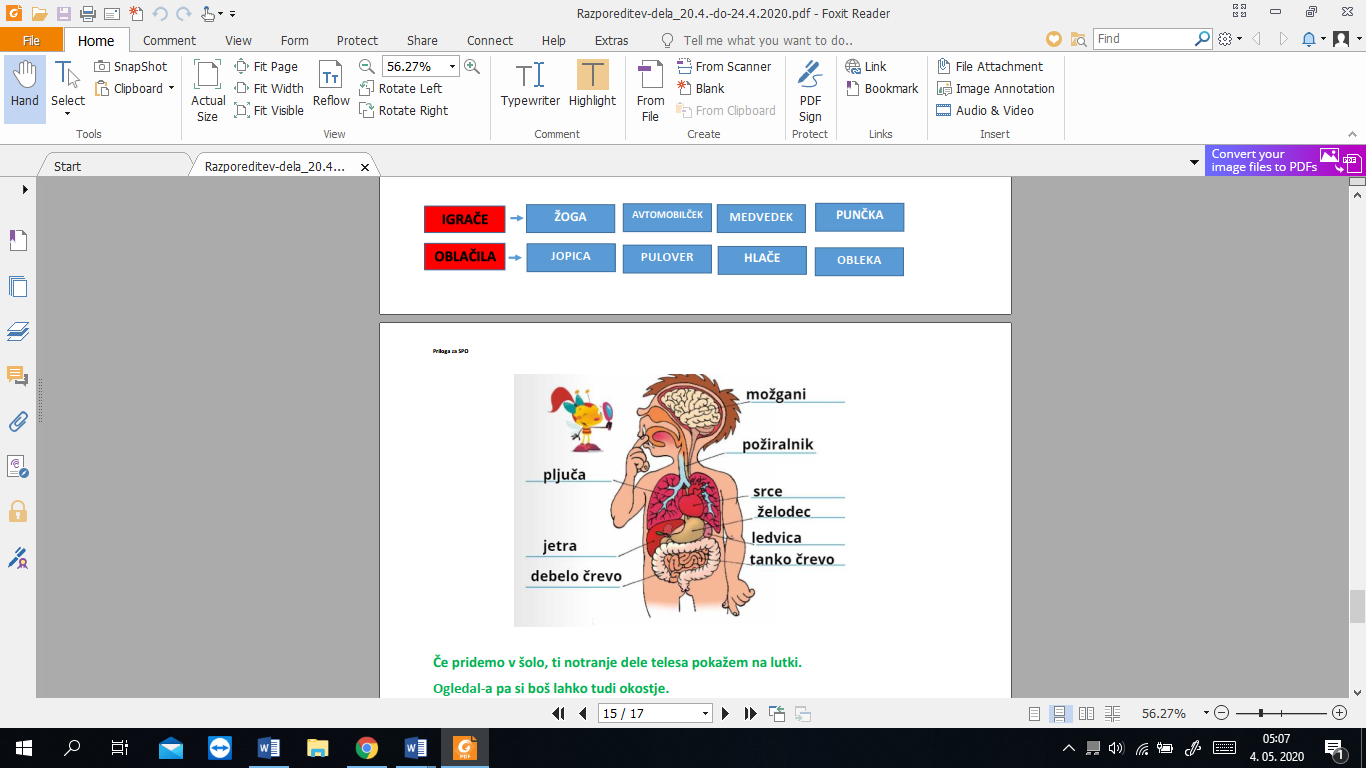 DANPREDMETDELOVNI ZVEZEK, ZVEZEKNAVODILA ZA DELOPONEDELJEKMATDZ str. 89, 90V DZ te na strani 89 čakajo naloge s katerimi boš preverila svoje znanje. Reši tudi naloge na strani 90.Pri teh nalogah ponovi pojme VSOTA (+) in RAZLIKA (-). Naloge natančno beri. SLJZvezek, zvezek za opismenjevanje str. 108, 109MALA IN VELIKA PISANA ČRKA B
Malo pisano črko napišeš v eni potezi, veliko pa z dvema potezama.
Na povezavi si poglej zapis velike pisane črke: https://www.youtube.com/watch?v=7QZx_FZ9-Tw
Na spodnji povezavi si ogledaš video prikaz pravilnega zapisa potez vseh pisanih črk. Danes si podrobno poglej malo in veliko pisano črko b. Zelo pomembno je, da se naučiš pravilnega zapisovanja črk!
https://nasaulica.si/datoteke/Prikaz_pisanja_crk/story_html5.html?fbclid=IwAR2rMedpVdhAJvRPFPYthd8VQi1iPtcPJejpDEquXPRXaMrCNK4d8v14gkV zvezek vadi zapis črk; vsaj po dve vrstici za vsako.     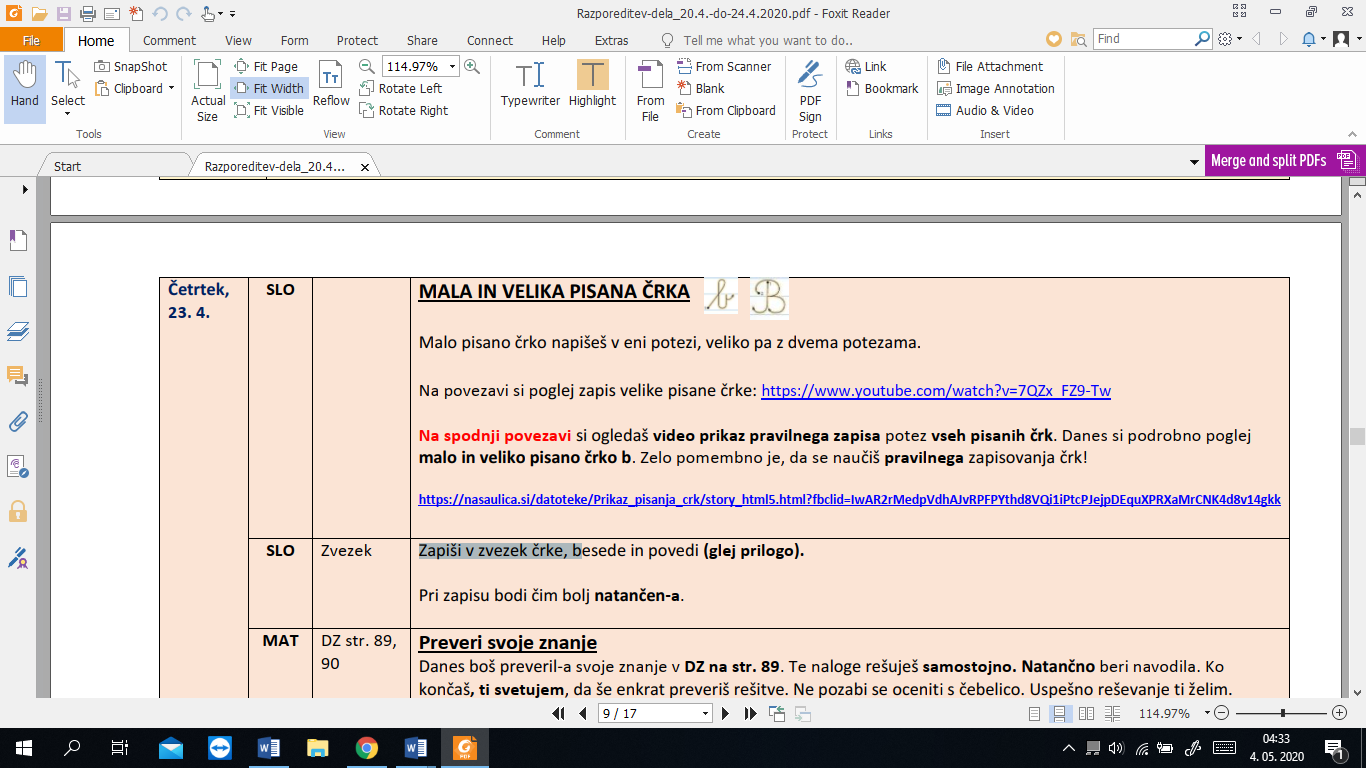 Prepiši besede in povedi: banana, oblak, Bor, Barbara, blok, berilo                                            Beni ima novo žogo.                                            Brat je bral.                                            Tabla je bela.GUMUtrjevanje že znanih pesmiOb posnetkih na Lilibi utrjuj že znane pesmi.SPOMoje telo – ZUNANJI DELI TELESA
Poslušaj o človeškem telesu na povezavah: https://www.youtube.com/watch?v=z86CGavdTQU                                                                             https://www.youtube.com/watch?v=d_B9vweqeaY
Ponovimo:
Po čem se ljudje med seboj razlikujemo: po spolu, velikosti, barvi kože, barvi oči, barvi las, …Poznamo zunanje dele telesa: GLAVA, VRAT, RAMA, KOMOLEC, ROKA, DLAN, PRSNI KOŠ, TREBUH, HRBET, STEGNO, KOLENO, STOPALO, GLEŽENJ. Poznamo tudi dele obraza (čelo, brada, nos, …). Ponovi dele telesa tako, da jih pokažeš na sebi in jih ob tem poimenuješ.Posamezni deli telesa se lahko tudi poškodujejo: zlom noge/roke, zvin gležnja, odrgnine/rane na komolcu, kolenu,...TOREKSLJ   Zvezek, DZ str. 46, 47Besede s širšim in ožjim pomenom.Najprej si poglej razlago: https://www.youtube.com/watch?v=MWEiyrhLu8MPotem reši naloge na strani 46, 47V zvezek napiši naslov BESEDE Z ŠIRŠIM POMENOM in prepiši:OBLAČILA:  majica, hlače, obleka, jakna…IGRAČE: žoga, punčka, kocke…SLADKARIJE: čokolada, bomboni, lizika…učiteljica, zdravnik, frizerka   - POKLICICiciban, Pil, Cicido – REVIJEavto, kombi, tovornjak, motor - VOZILABesedam s širšim pomenom pravimo tudi NADPOMENKE.Na Lilibi lahko povadiš:     https://www.lilibi.si/solska-ulica/slovenscina/skriti-zaklad/nadpomenkeŠPOTekalne igre
-tekanje zunaj (počasi, hitro). 
Za umiritev se igraš Zrcalo. Povabiš k igri bratca, sestrico ali koga od staršev, če ima čas.
V paru stojita obrnjena drug proti drugemu. Prvi izvaja določene gibe, drugi ga posnema, kot bi bil zrcalo/ogledalo.
Vlogi lahko menjata. Poskusita še lahko v drugih položajih: kleče, leže, sede.TJA  Igralna kockaMemory (spomin)
Na povezavi najdeš igro Memory (spomin). Število in beseda tvorita par.
https://learnenglishkids.britishcouncil.org/archived-word-games/find-the-pairs/numbers-1-10
Igra z igralno kocko: Kocko vržeš trikrat in sešteješ pike vseh treh metov, nato naredi toliko počepov ali
preskočiš nižjo oviro ali poskočiš v zrak,… (ogromno možnosti). Medtem ko izvajaš vajo, šteješ na glas
(po angleško, seveda).SREDAGUMPesem: Enkrat je bil en škratNa povezavi poslušaj in prepevaj pesem: https://www.youtube.com/watch?v=-3a4srYqNNk&t=20sSLJZvezek, zvezek za opismenjevanje str. 108, 109MALA IN VELIKA PISANA ČRKA DMalo in veliko pisano črko zapišeš v eni potezi. Najprej vadi na list ali s prstom po mizi. Na povezavi si poglej zapis velike pisane črke : https://www.youtube.com/watch?v=9XbZb_Fd9dYNa spodnji povezavi si ogledaš video prikaz pravilnega zapisa potez vseh pisanih črk. Danes si podrobno poglej malo in veliko pisano črko d. Zelo pomembno je, da se naučiš pravilnega zapisovanja črk! https://nasaulica.si/datoteke/Prikaz_pisanja_crk/story_html5.html?fbclid=IwAR2rMedpVdhAJvRPFPYthd8VQi1iPtcPJejpDEquXPRXaMrCNK4d8v14gkkV zvezek vadi zapis črk; vsaj po dve vrstici za vsako.     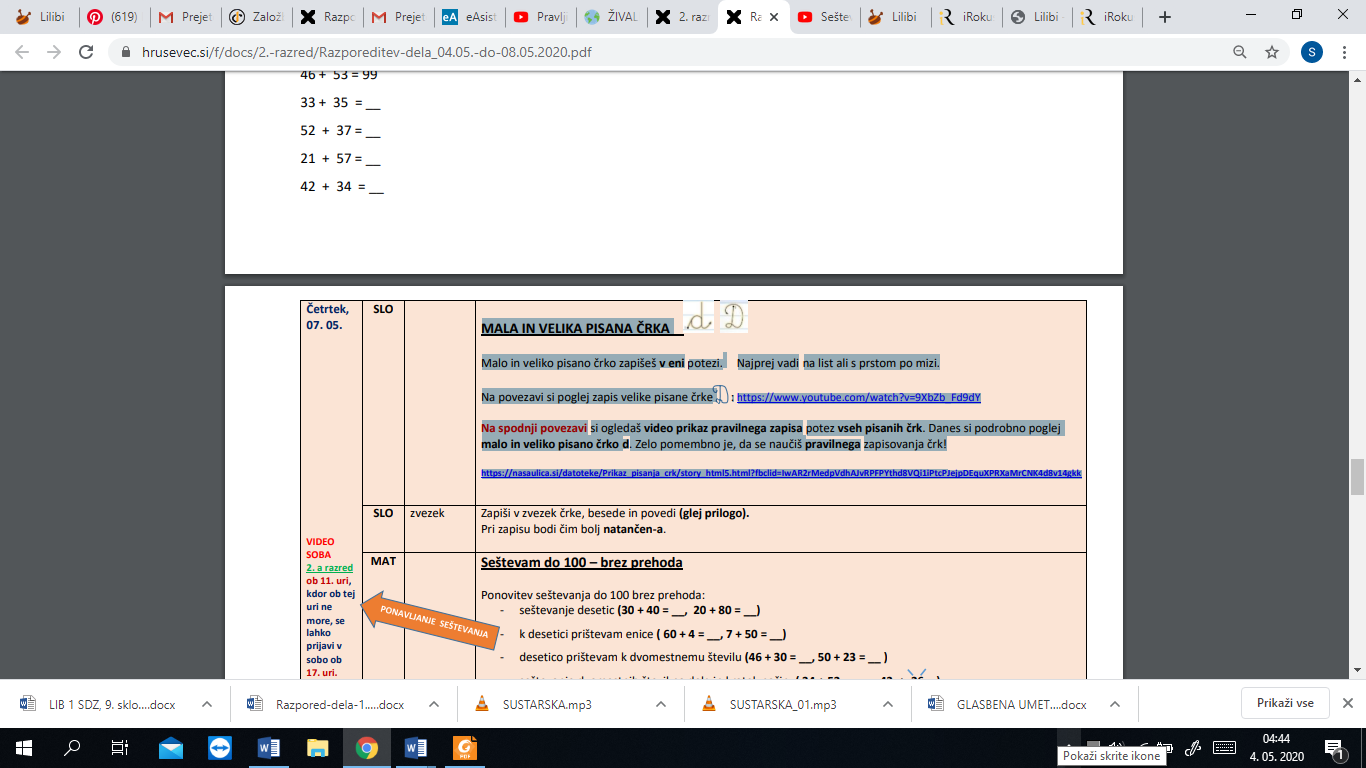 Prepiši besede in povedi: dan, odmev, Darko, David                                             Danica piše dnevnik.                                             Po odličnem kosilu smo se  razšli.                                             Danes bom videla dedka.MATZvezek, DZ str. 5, 6Oglej si prilogo.Poslušaj razlago na posnetku:https://www.youtube.com/watch?v=_MjjxjZFIZE&t=48sOglej si primere v DZ na str. 5 in reši naloge na str. 6.ŠPOIgre: gumitvist – preskakuješ elastiko (če nimaš nikogar, da ti
gumitvist/elastiko drži, postavi na vsako stran stol, …)Če nimaš elastike lahko namesto gumitvista skačeš s kolebnico.ČETRTEKMATDanes bomo seštevali dve poljubni dvomestni števili brez prehoda do 100, na daljši način.Oglej si posnetek: https://www.youtube.com/watch?v=LwUBfLwp5TYDrugi seštevanec razdelimo (na »rokici« ali »rožička«) na desetice in enice: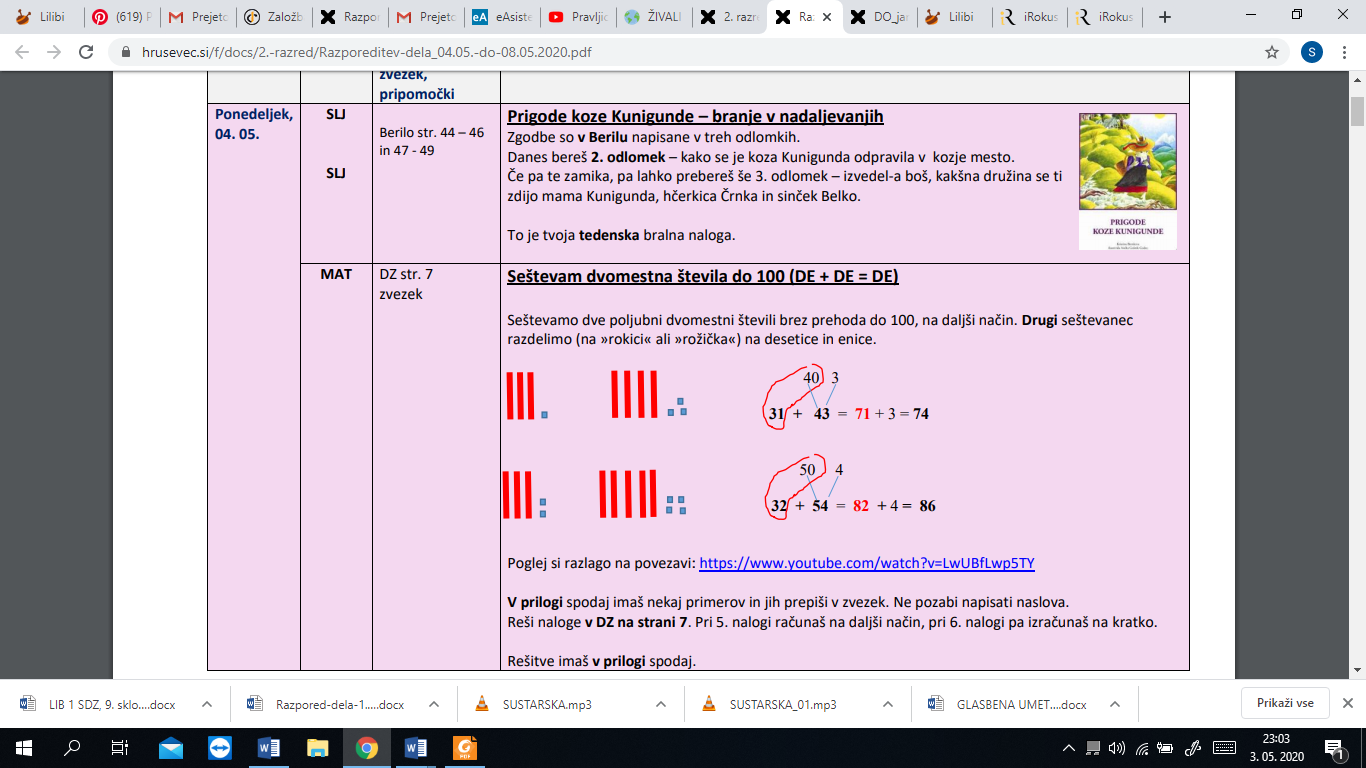 Preriši in prepiši v zvezek: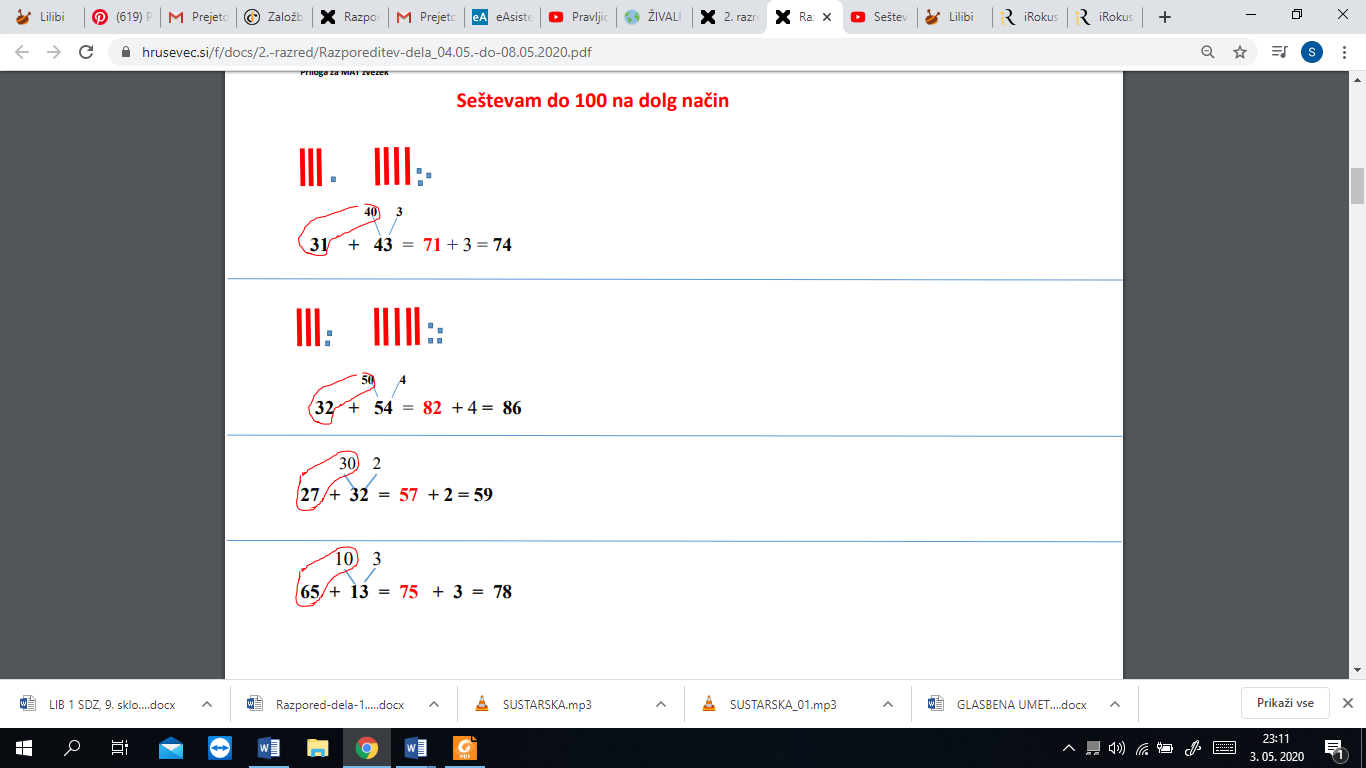 V zvezek na isti, dolgi način izračunaj:23 + 25 =                       61 + 25 =                             54 + 34 =47 + 21 =                       56 + 33 =                             32 + 45 =SPODZ str. 82, 83Moje telo – NOTRANJI DELI TELESA
Še enkrat poslušaj posnetek o človeškem telesu. Danes bodi bolj pozoren-a na notranje dele telesa.
https://www.youtube.com/watch?v=z86CGavdTQU
Notranji deli telesa so: MOŽGANI, SRCE, PLJUČA, JETRA, LEDVICE, ŽELODEC, ČREVESJE (tanko in debelo črevo)
Oporo našemu telesu dajejo kosti, ki tvorijo okostje ali skelet.
Kaj je še v notranjosti našega telesa? Žile, mišice, živci,…
Oglej si zapisano na str. 82 ter reši nalogi na str. 83. Potem preglej prilogo, če si pravilno rešila.ŠPOLovljenje in podajanje žoge na mestuPodajanje žoge v paru: v paru (s sestrico, z bratcem, s staršem) si podajata žogo z zgornjo podajo. Žogo lovita z obema rokama. Na začetku stojita tri korake narazen. Če lovilec žoge ne ujame, oba ostaneta na svojem mestu, če pa jo ujame, oba stopita korak nazaj. Lahko se tudi igrata, da kdor žoge ne ujame, mora stati na eni nogi. Če pri naslednji podaji žogo ujame, je rešen. Če pa ponovno zgreši, mora počepniti, poklekniti in končno sesti na tla.SLJSpletni DZ str. 49DZ str. 49, 50Odpri spletni DZ na povezavi: https://folio.rokus-klett.si/?credit=LIB2SDZSLO2&pages=48-49Ob naslovu DOGOVOR Z ZOBOZDRAVNICO je ikona, klikni jo in večkrat poslušaj besedilo. Potem po navodilih reši naloge v svoj DZ str. 49, 50PETEKSPODZ str.  78SKRBIM ZA ZDRAVJEUstno odgovor:Kolikokrat in kdaj si je potrebno umivati zobe? Zakaj je umivanje zob pomembno? Ali se redno umivaš? Kaj si je potrebno umivati? Čemu je pomembna čistoča našega telesa?Na kakšne načine še skrbiš za svoje zdravje? Ali se vsak dan gibaš? Hodiš vsak dan pravočasno spat? Koliko ur spanja potrebujete otroci? Ali uživaš vsaj 5 obrokov na dan? Katera hrana je zdrava za naše telo? Ali je zdravo pojesti veliko sladkarij? Zakaj ne ? Kako se imenujejo posamezni obroki, ki jih zaužiješ?Kaj storimo, če zbolimo? Počivaš, če si bolan? Ali obiščeš zdravnika? Oglej si ilustracijo  v DZ na strani  78 in pripoveduj, na kakšne načine otroci na sliki skrbijo za svoje zdravje. Preberi tudi zapisano besedilo pod ilustracijo.Kako skrbiš za zdravje si poglej še na povezavi: https://www.youtube.com/watch?v=SjtH_BmqNhgMATDZ str. 7, 8.Reši naloge v DZ na str. 7 in 8.SLJDZ str. 51S starši ponovi kaj so zdrave navade( SPO):Kaj pomeni beseda navada? Vsak človek ima določene navade. Dobre ali slabe. Katere navade si že ti pridobil-a? V šoli smo se pogovarjali o dobrih učnih navadah (poslušanje v šoli, redno opravljanje nalog, pospravljen delovni prostor, urejene šolske potrebščine …). Poznamo tudi navade, ki pripomorejo k zdravemu življenju (zdrava prehrana, osebna higiena, umivanje zob, spanje, gibanje,…)Oglej si sličice v DZ na strani 51 in o njih pripoveduj. Reši naloge v DZ na strani 51.LUMTemen flumaster, barvice (ali vodene barvice)RIŠEMO IN BOGATIMO PLOSKVE S ČRTAMINa list papirja nariši poljubno žival. Posamezne ploskve ne barvaj, ampak jih natančno poriši z različnimi črtami, pikami in vzorci. Na koncu pa lahko ozadje pobarvaš s poljubno  barvo (uporabiš lahko navadne ali vodene barvice). Glej primere!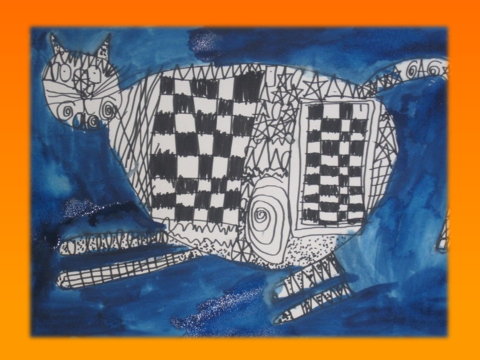 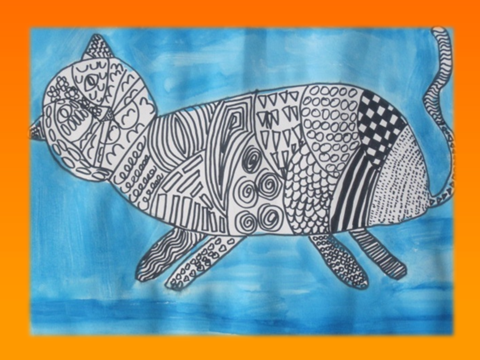 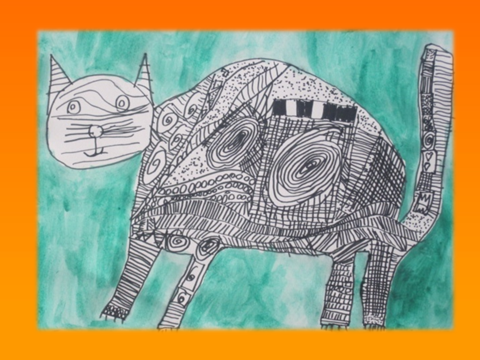 